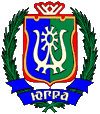 ДЕПАРТАМЕНТ КУЛЬТУРЫХАНТЫ-МАНСИЙСКОГО АВТОНОМНОГО ОКРУГА – ЮГРЫПРИКАЗО внесении изменения в приказ Департамента культуры
Ханты-Мансийского автономного округа – Югры от 9 июня 2016 года
№ 5-нп «Об утверждении перечня отдельных должностей государственной гражданской службы Ханты-Мансийского автономного округа – Югры в Департаменте культуры Ханты-Мансийского автономного округа – Югры, исполнение должностных обязанностей по которым связано с использованием сведений, составляющих государственную тайну, при назначении на которые конкурс может не проводиться»г. Ханты-Мансийск«05» июня 2018 г.								№ 2-нпВ соответствии с частью 3 статьи 22 Федерального закона от 27 июля 2004 года № 79-ФЗ «О государственной гражданской службе Российской Федерации» п р и к а з ы в а ю:Внести в приказ Департамента культуры Ханты-Мансийского автономного округа – Югры от 9 июня 2016 года № 5-нп «Об утверждении перечня отдельных должностей государственной гражданской службы Ханты-Мансийского автономного округа – Югры в Департаменте культуры Ханты-Мансийского автономного округа – Югры, исполнение должностных обязанностей по которым связано с использованием сведений, составляющих государственную тайну, при назначении на которые конкурс может не проводиться» изменение, изложив приложение
в следующей редакции:«Приложениек приказу Департамента культурыХанты-Мансийскогоавтономного округа – Югрыот 9 июня 2016 г. № 5-нпПеречень
отдельных должностей государственной гражданской службы
Ханты-Мансийского автономного округа – Югры в Департаменте культуры Ханты-Мансийского автономного округа – Югры, исполнение должностных обязанностей по которым связано с использованием сведений, составляющих государственную тайну, при назначении на которые конкурс может не проводитьсяконсультант отдела правовой, организационной и кадровой работы;консультант отдела музеев, библиотек, выставочной деятельности и историко-культурного наследия Управления по вопросам культурной политики и культурных ценностей.».Контроль за исполнением настоящего приказа оставляю за собой.Директор Департамента						Н.М.КазначееваВнесен в государственный реестр нормативных правовых актов исполнительных органов государственной власти Ханты-Мансийского автономного округа – Югры за № 3893 от 07.06.2018 г.